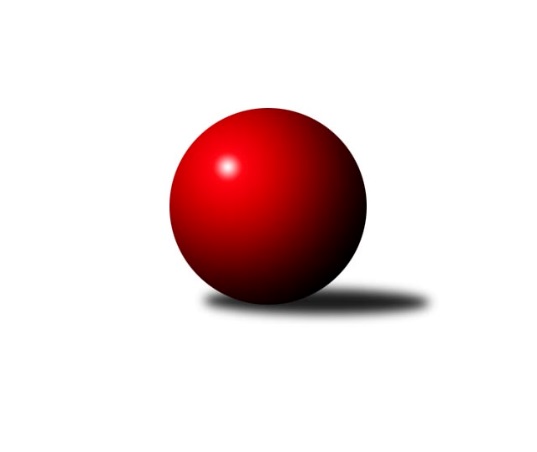 Č.2Ročník 2020/2021	27.9.2020Druhé kolo je neúplné, Svitavy pro nedostatek hráčů odložili svůj zápas v Trutnově. Družstva se domluví na odehrání v co nejbližším termínu. V odehraných utkáních byla úspěšná domácí družstva a to 2x8:0 a 2x6:2. Přes 1200 se dostali Česká Třebová a Hylváty A. Nejlepšího výkonu v tomto kole: 1286 dosáhlo družstvo: Loko Č. Třebová A, z jednotlivců opět Míla Hýbl, tentokrát doma, ale „jen“ 453. Východočeská divize dorostu 2020/2021Výsledky 2. kolaSouhrnný přehled výsledků:SKK Primátor Náchod 	- Červ. Kostelec  	6:2	1098:995		15.9.Nová Paka 	- Tesla Pardubice 	8:0	1039:937		26.9.Loko Č. Třebová A	- Jiskra Hylváty B	8:0	1286:1139		27.9.Jiskra Hylváty A	- SKK Jičín	6:2	1217:1075		27.9.Loko Trutnov 	- KK Svitavy A		dohrávka		termín neurčenTabulka družstev:	1.	Loko Č. Třebová A	2	2	0	0	14 : 2 	 	 1295	4	2.	Loko Trutnov	1	1	0	0	6 : 2 	 	 1224	2	3.	SKK Jičín	2	1	0	1	10 : 6 	 	 1133	2	4.	Jiskra Hylváty A	2	1	0	1	8 : 8 	 	 1161	2	5.	SKK Primátor Náchod	2	1	0	1	8 : 8 	 	 1089	2	6.	Nová Paka	2	1	0	1	8 : 8 	 	 1051	2	7.	Jiskra Hylváty B	2	1	0	1	6 : 10 	 	 1138	2	8.	Tesla Pardubice	2	1	0	1	6 : 10 	 	 943	2	9.	KK Svitavy A	1	0	0	1	2 : 6 	 	 1207	0	10.	Červ. Kostelec	2	0	0	2	4 : 12 	 	 943	0Podrobné výsledky kola:	 SKK Primátor Náchod 	1098	6:2	995	Červ. Kostelec  	Danny Tuček	 	 185 	 194 		379 	 2:0 	 328 	 	168 	 160		Filip Ladnar	Lukáš Hejčl	 	 150 	 169 		319 	 2:0 	 252 	 	133 	 119		Ondřej Macháček *1	Jan Majer	 	 225 	 175 		400 	 0:2 	 415 	 	207 	 208		Tomáš Ladnarrozhodčí: Vlastimil Kováčik
střídání: *1 od 51. hodu Dominik SemerákNejlepší výkon utkání: 415 - Tomáš Ladnar	 Nová Paka 	1039	8:0	937	Tesla Pardubice 	Jakub Soviar	 	 164 	 189 		353 	 2:0 	 318 	 	156 	 162		Monika Nováková	Matěj Špicar	 	 147 	 167 		314 	 2:0 	 301 	 	125 	 176		Vít Musil	Jan Bajer	 	 174 	 198 		372 	 2:0 	 318 	 	158 	 160		Igor Křížekrozhodčí: Jiří BajerNejlepší výkon utkání: 372 - Jan Bajer	 Loko Č. Třebová A	1286	8:0	1139	Jiskra Hylváty B	Karolína Kolářová	 	 210 	 198 		408 	 2:0 	 391 	 	194 	 197		Jana Poláková	Adam Bezdíček	 	 212 	 213 		425 	 2:0 	 411 	 	211 	 200		Martin Bryška	Miloslav Hýbl	 	 217 	 236 		453 	 2:0 	 337 	 	179 	 158		Anthony Šípekrozhodčí: VDNejlepší výkon utkání: 453 - Miloslav Hýbl	 Jiskra Hylváty A	1217	6:2	1075	SKK Jičín	Matěj Mach	 	 206 	 228 		434 	 2:0 	 372 	 	185 	 187		Matěj Šuda	Tomáš Skala	 	 212 	 201 		413 	 2:0 	 310 	 	146 	 164		Robin Bureš *1	Kryštof Vavřín	 	 170 	 200 		370 	 0:2 	 393 	 	201 	 192		Jana Bínovározhodčí: Jan Vencl
střídání: *1 od 51. hodu Štěpán SoukupNejlepší výkon utkání: 434 - Matěj MachPořadí jednotlivců:	jméno hráče	družstvo	celkem	plné	dorážka	chyby	poměr kuž.	Maximum	1.	Miloslav Hýbl	Loko Č. Třebová A	474.50	314.0	160.5	6.5	2/2	(496)	2.	Michal Mertlík	Loko Trutnov 	436.00	294.0	142.0	8.0	1/1	(436)	3.	Matěj Mach	Jiskra Hylváty A	434.00	292.0	142.0	6.0	1/1	(434)	4.	Adam Bezdíček	Loko Č. Třebová A	429.00	304.5	124.5	9.0	2/2	(433)	5.	Adam Krátký	KK Svitavy A	421.00	293.0	128.0	10.0	1/1	(421)	6.	Martin Bryška	Jiskra Hylváty B	411.50	295.5	116.0	10.0	2/2	(412)	7.	Lucie Zelinková	KK Svitavy A	406.00	284.0	122.0	9.0	1/1	(406)	8.	Tomáš Skala	Jiskra Hylváty A	403.00	294.5	108.5	10.5	1/1	(413)	9.	Jana Bínová	SKK Jičín	397.00	277.0	120.0	9.0	2/2	(401)	10.	Jan Krejcar	Loko Trutnov 	395.00	289.0	106.0	9.0	1/1	(395)	11.	Marek Ondráško	Loko Trutnov 	393.00	272.0	121.0	10.0	1/1	(393)	12.	Karolína Kolářová	Loko Č. Třebová A	391.50	267.5	124.0	9.5	2/2	(408)	13.	Matěj Šuda	SKK Jičín	390.50	280.0	110.5	11.5	2/2	(409)	14.	Danny Tuček	SKK Primátor Náchod 	387.00	277.0	110.0	10.5	2/2	(395)	15.	Filip Roman	KK Svitavy A	380.00	282.0	98.0	13.0	1/1	(380)	16.	Jan Bajer	Nová Paka 	375.50	289.0	86.5	17.5	2/2	(379)	17.	Vojtěch Morávek	Jiskra Hylváty A	369.00	256.0	113.0	15.0	1/1	(369)	18.	Jakub Soviar	Nová Paka 	358.50	253.5	105.0	15.0	2/2	(364)	19.	Jana Poláková	Jiskra Hylváty B	358.50	265.0	93.5	12.5	2/2	(391)	20.	Kryštof Vavřín	Jiskra Hylváty A	356.00	260.5	95.5	18.5	1/1	(370)	21.	Filip Ladnar	Červ. Kostelec  	342.50	262.0	80.5	14.5	2/2	(357)	22.	Lukáš Hejčl	SKK Primátor Náchod 	320.00	243.0	77.0	9.5	2/2	(321)	23.	Vít Musil	Tesla Pardubice 	318.00	243.5	74.5	23.0	2/2	(335)	24.	Matěj Špicar	Nová Paka 	316.50	226.0	90.5	21.0	2/2	(319)	25.	Igor Křížek	Tesla Pardubice 	297.00	223.5	73.5	24.5	2/2	(318)		Tomáš Ladnar	Červ. Kostelec  	415.00	301.0	114.0	7.0	1/2	(415)		Jan Majer	SKK Primátor Náchod 	400.00	272.0	128.0	10.0	1/2	(400)		Jan Vostrčil	Jiskra Hylváty B	399.00	284.0	115.0	14.0	1/2	(399)		Robin Bureš	SKK Jičín	381.00	271.0	110.0	13.0	1/2	(381)		Oldřich Špaček	SKK Primátor Náchod 	363.00	267.0	96.0	12.0	1/2	(363)		Kamil Dvořák	Tesla Pardubice 	338.00	249.0	89.0	13.0	1/2	(338)		Anthony Šípek	Jiskra Hylváty B	337.00	257.0	80.0	22.0	1/2	(337)		Monika Nováková	Tesla Pardubice 	318.00	222.0	96.0	20.0	1/2	(318)		Dominik Semerák	Červ. Kostelec  	296.00	213.0	83.0	22.0	1/2	(296)		Ondřej Macháček	Červ. Kostelec  	238.00	163.0	75.0	29.0	1/2	(238)Sportovně technické informace:Starty náhradníků:registrační číslo	jméno a příjmení 	datum startu 	družstvo	číslo startu
Hráči dopsaní na soupisku:registrační číslo	jméno a příjmení 	datum startu 	družstvo	26044	Anthony Šípek	27.09.2020	Jiskra Hylváty B	Program dalšího kola:4.10.2020	ne	9:00	KK Svitavy A - SKK Primátor Náchod 	4.10.2020	ne	9:00	Jiskra Hylváty B - Loko Trutnov 	4.10.2020	ne	9:00	Tesla Pardubice  - Jiskra Hylváty A	4.10.2020	ne	9:00	SKK Jičín - Loko Č. Třebová A	4.10.2020	ne	9:00	Červ. Kostelec   - Nová Paka Ústí nad Orlicí 27. 9. 2020Petr GlacMob. 732 246 957Email: petrglac47@gmail.com	Nejlepší šestka kola - absolutněNejlepší šestka kola - absolutněNejlepší šestka kola - absolutněNejlepší šestka kola - absolutněNejlepší šestka kola - dle průměru kuželenNejlepší šestka kola - dle průměru kuželenNejlepší šestka kola - dle průměru kuželenNejlepší šestka kola - dle průměru kuželenNejlepší šestka kola - dle průměru kuželenPočetJménoNázev týmuVýkonPočetJménoNázev týmuPrůměr (%)Výkon2xMiloslav HýblČ. Třebová4531xTomáš LadnarČK118.974151xMatěj MachHylváty4341xMatěj MachHylváty114.894342xAdam BezdíčekČ. Třebová4251xJan MajerNáchod114.674001xTomáš LadnarČK4151xJan BajerN. Paka112.963721xTomáš SkalaHylváty4132xMiloslav HýblČ. Třebová112.084532xMartin BryškaHylváty B4111xTomáš SkalaHylváty109.33413